ПОРТФОЛИО ВЫПУСКНИКА ФАКУЛЬТЕТА ТОВІ. Общие сведения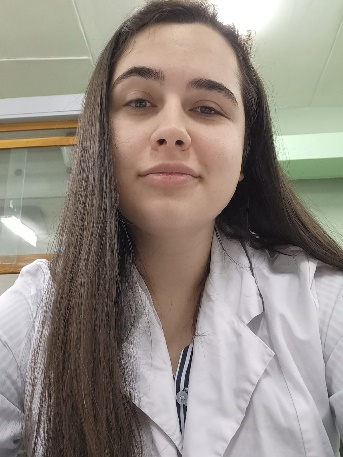 *По желанию выпускника, для открытого представления в сети интернет.ІІ. Результаты обученияІІІ. СамопрезентацияФамилия, имя, отчество   Богуславская Мария ВячеславовнаДата рождения/гражданство24.03.2000, Республика БеларусьФакультетТОВСпециальностьТЛП (Тонкий органический синтез)Семейное положениеНе замужемМесто жительства (указать область, район, населенный пункт)г. ГродноE-mailmashaboguslavskaya@mail.ruСоциальные сети (ID)*Viber, Telegram, WhatsApp – все по номеруМоб.телефон/Skype*+375297818735Основные дисциплины по специальности, изучаемые в БГТУДисциплины курсового проектирования1. Биохимия;2. Введение в фармакологию;3. Основы токсикологии;4. Технология готовых лекарственных препаратов;5. Химия и технология биологически активных веществ;6. Процессы и аппараты химической технологии;7. Аналитическая химия и ФХМА;8. Идентификация природных органических соединений;9. Фармацевтическая химия;10. Органическая химия;11. Механизмы реакций органических соединений;12. Химия элементорганических соединений;13. Химия гетероциклических соединений;14. Общая биология;15. Оборудование и проектирование предприятий фармацевтической промышленности.1. Прикладная механика;2. Процессы и аппараты химической технологии;3. Идентификация природных органических соединений;4. Организация производства и управление предприятием;5. Оборудование и проектирование предприятий фармацевтическойпромышленности.Средний балл по дисциплинам специальности8,2Места прохождения практикиРУП «Белмедпрепараты»ГУ «Республиканский научно-практический центр трансфузиологии и медицинских биотехнологий»ООО «Рубикон»Владение иностранными языками (подчеркнуть необходимое, указать язык); наличие международных сертификатов, подтверждающих знание языка: ТОЕFL, FСЕ/САЕ/СРЕ, ВЕС и т.д.начальный;элементарный;средний;продвинутый; (английский, польский)свободное владение.Дополнительное образование (курсы, семинары, стажировки, владение специализированными компьютерными программами и др.)Курсы технического перевода по английскому языку в БГТУ
Знание пакета Microsoft OfficeНаучно-исследовательская деятельность (участие в НИР, конференциях, семинарах, научные публикации и др.)Публикации в БГТУ по английскому языку, химии, экономикеОбщественная активностьБыла старостой этажа в общежитии Была волонтером на Европейских Играх в МинскеПомощь в приемной комиссии БГТУ (2018 и 2019 годы)Жизненные планы, хобби и сфера деятельности, в которой планирую реализоватьсяЖелание реализовать себя и свой потенциал в выбранной профессии, достичь определенных успехов в этомЖелаемое место работы (область/город/предприятие и др.)Минск, Минская область, Витебск, Гродно